DELIBERAÇÃO 164/CIB/2016A Comissão Intergestores Bipartite, no uso de suas atribuições, em sua 203º reunião ordinária do dia 21 de julho de 2016,APROVA1 -  REVISÃO DA TRANSFERÊNCIA DE GESTÃO1.1 – Peritiba – a SES está transferindo do teto da gestão municipal para a gestão estadual, do município de Peritiba, o valor de R$ 300,16 (trezentos reais e dezesseis centavos) para atendimento na Associação Beneficente Hospitalar Peritiba – CNES 2689863, conforme quadro descritivo abaixo:1.2 – Imbituba – A SES está transferindo do teto da gestão municipal para a gestão estadual, do município de Imbituba, o valor de R$ 1.008,63 (hum mil, oito reais e sessenta e três centavos) para atendimento no Hospital São Camilo – CNES 2385880, conforme quadro descritivo abaixo:1.3 – Pomerode – A SES está transferindo do teto da gestão municipal para a gestão estadual, do município de Pomerode,  o valor de R$ 826,16 (oitocentos e vinte e seis  reais e dezesseis centavos),  para atendimento no Hospital e Maternidade Rio do Testo – CNES 2513838 , conforme quadro descritivo abaixo:1.3.1 – Pomerode  - A SES está transferindo do teto da gestão estadual para a gestão municipal,  do município de Pomerode,  o valor de R$ 550,83(quinhentos e cinqüenta reais, oitenta e três centavos), em função da contratualização municipal, conforme quadro descritivo abaixo:1.4 – Maravilha - A SES está transferindo do teto da gestão municipal para a gestão estadual, do município de Maravilha,  o valor de R$ 4.904,17 (quatro mil, novecentos e quatro reais e dezessete centavos),  para atendimento no Hospital São José de Maravilha – CNES 2538180 , conforme quadro descritivo abaixo:1.5 – Joaçaba - A SES está transferindo do teto da gestão estadual para a gestão municipal,  do município de Joaçaba,  o valor de R$ 742,56(  setecentos e quarenta e dois reais e cinqüenta e seis centavos), por solicitação do gestor municipal, conforme ofício nº 122/2016.2 – REMANEJAMENTOS2.1 – Camboriu – Remanejar da gestão estadual para a gestão municipal do município de Camboriu o valor de R$ 21.108,77(vinte e um mil, cento e oito reais e setenta e sete centavos), referente a revisão de gestão realizada em setembro de 2014(deliberação CIB nº 354), porém não efetivada.2.2 – Grão Pará – Remanejar da Gestão Estadual para a Gestão Municipal o valor de R$ 1.726,64, referente aos remanejamentos de teto não efetivado na competência junho 2016.2.3 – Grupo 02.11A - Diagnóstico CATETERISMO – Será retirado dos Termos de Compromisso de Garantia de Acesso do MaxPPI o grupo referente aos Cateterismos Cardíacos que pela Deliberação CIB nº 425/10 ficaram atrelados ao TCGA da AC em Cardiologia. Os municípios que possuem o serviço permaneceram com o mesmo Teto, porém os demais terão seus Tetos alterados conforme tabela abaixo:Obs.: esses valores existem dos arredondamentos de casas decimais e alteração do parâmetro nas revisões de PPI, outros foram pactuados e devem ser repactuados para os municípios de abrangência.2.4 – Grupos 02.06 e 02.07 Tomografia e Ressonância da Ortopedia, Neurocirurgia e Oncologia – Será remanejado da Gestão Estadual da SES para o Teto dos municípios que possuem habilitação em Alta Complexidade para as especialidades em questão. Este Teto está programado pela Deliberação CIB nº 425/10.3 – AJUSTES3.1 – Camboriu – Alocar na gestão municipal do município de Camboriu a primeira parcela de doze parcelas no valor de R$ 38.699,41(trinta e oito mil, seiscentos e noventa e nove reais e quarenta e um centavos), totalizando o valor de R$ 464.392,94; não contemplado na revisão de gestão em setembro de 2014(deliberação CIB nº 354/14), conforme quadro descritivo abaixo:3.2 – Deliberação CIB nº 088/16 – Retirar da gestão municipal dos municípios elencados abaixo, o valor retroativo de R$ 191.382,60( cento e noventa e um mil, trezentos e oitenta e dois reais e sessenta centavos), referentes aos meses de maio e junho/16, conforme deliberação CIB nº 139/2016.3.3 -  Porto União – Retirar da  gestão municipal de Porto União o valor retroativo de R$ 283.050,00, referente ao período de junho/15 a março/16( deliberação  CIB nº 105/15), efetivando com isso a transferência de gestão do CAPS.3.4 – Caxambu do Sul – Retirar da gestão municipal de Caxambu do Sul o valor retroativo de R$ 6.456,58( seis mil, quatrocentos e cinqüenta e seis reais e cinqüenta e oito centavos), referente aos meses de maio e junho/16( deliberação CIB nº 088/16).3.5 – Fraiburgo – Retirar da gestão municipal de Fraiburgo o valor de R$ 4.756,52( quatro mil, setecentos e cinqüenta e seis reais e cinqüenta e dois centavos), referente ao teto de mamografia nos meses de maio e junho/16, conforme serviço contratualizado em maio/16.3.6 – Chapecó – Retirar o desconto da gestão municipal de Chapecó para a gestão estadual da SES no valor de  R$ 150.000,00, referente ao retroativo da Oncologia Pediátrica.3.7 – Chapecó – Retirar da gestão municipal de Chapecó para a gestão estadual da SES o valor de R$ 271.467,72, referente ao retroativo da Auditiva.3.8 – Criciúma – Descontar o valor de R$ 4.951,52 da gestão municipal de Criciúma para a gestão estadual da SES, referente ao processo de Auditoria  PSUS 18529/2015 da Nefroclínica Criciúma. Este desconto deverá ser retirado na competência setembro 2016.3.9 – Grão Pará – Alocar na gestão municipal o valor retroativo de R$ 2.361,20, referente aos remanejamentos de Teto não efetivados na competência junho e julho de 2016. Este alocação deverá ser retirada na competência setembro 2016. 4  - ALTERAÇÃO DO FLUXO – PPI AMBULATORIAL  4.1  Em atenção às solicitações dos gestores para alterar o fluxo de atendimento da assistência ambulatorial de média complexidade de seus municípios, segue o descritivo abaixo, com validade para a competência agosto/2016.* Remanejamento = caráter permanente*Ajuste = caráter excepcional (será retirado na competência seguinte, se for parcela única, e na competência referente à última parcela, quando for parcelado).Florianópolis, 21 de julho de 2016.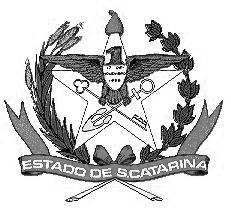 GOVERNO DE SANTA CATARINASecretaria de Estado da SaúdeComissão Intergestores BipartiteGRUPO% GEVALOR03.02100%300,16GRUPO% GEVALOR03.03100%1.008,63GRUPO% GEVALOR02.05A22,20%511,6203.0359,73%314,54TOTAL826,16GRUPO% GMVALORCONSULTA EM INFECTOLOGIA100%115,07CONSULTA EM PSIQUIATRIA100%435,76TOTAL550,83GRUPO% GEVALOR02.04A35,74%2.569,5402.04B100%1.705,4303.0397%629,20TOTAL4.904,17GRUPO% GMVALOR02.05B100%413,15CONSULTA EMCIR. PEDIÁTRICA100%36,83CONSULTA EMGERIATRIA100%95,66CONSULTA EMINFECTOLOGIA100%196,92TOTAL742,56MUNICÍPIOSGEGMTOTALSITUAÇÃOAGUA DOCE          6,23                -               6,23  aumenta AGUAS DE CHAPECO          6,20                -               6,20  aumenta AGUAS MORNAS          6,26                -               6,26  aumenta ALTO BELA VISTA          6,33                -               6,33  aumenta ANCHIETA          6,22                -               6,22  aumenta ANITA GARIBALDI          6,16                -               6,16  aumenta ANTONIO CARLOS        (6,08)               -             (6,08) diminui ARABUTA        (6,19)               -             (6,19) diminui ARVOREDO          6,23                -               6,23  aumenta ASCURRA          6,23                -               6,23  aumenta ATALANTA        (6,11)               -             (6,11) diminui AURORA        (6,05)               -             (6,05) diminui BALNEARIO ARROIO DO SILVA          6,21                -               6,21  aumenta BALNEARIO GAIVOTA        12,40                -             12,40  aumenta BANDEIRANTE          6,31                -               6,31  aumenta BARRA BONITA          6,47                -               6,47  aumenta BENEDITO NOVO        (6,11)               -             (6,11) diminui BIGUACU             -              (6,15)          (6,15) diminui BOCAINA DO SUL          6,36                -               6,36  aumenta BOM JARDIM DA SERRA        (6,04)               -             (6,04) diminui BOM JESUS DO OESTE          6,33                -               6,33  aumenta BOM RETIRO          6,20                -               6,20  aumenta BRACO DO TROMBUDO             -              (6,10)          (6,10) diminui CAMPO ERE        (6,10)               -             (6,10) diminui CAPIVARI DE BAIXO          6,17                -               6,17  aumenta CAXAMBU DO SUL        (6,09)               -             (6,09) diminui CERRO NEGRO        (6,18)               -             (6,18) diminui CHAPECO             -          (608,43)      (608,43) diminui CUNHA PORA        (6,10)               -             (6,10) diminui CURITIBANOS          6,16                -               6,16  aumenta DESCANSO          6,18                -               6,18  aumenta DONA EMMA      (12,06)               -           (12,06) diminui DOUTOR PEDRINHO        (6,10)               -             (6,10) diminui ENTRE RIOS          6,26                -               6,26  aumenta ERMO          6,36                -               6,36  aumenta ERVAL VELHO        (6,10)               -             (6,10) diminui FAXINAL DOS GUEDES        (6,10)               -             (6,10) diminui FLOR DO SERTAO          6,45                -               6,45  aumenta GARUVA          6,19                -               6,19  aumenta GASPAR             -              (6,15)          (6,15) diminui GRAO PARA          6,15                -               6,15  aumenta GRAVATAL        (6,10)               -             (6,10) diminui GUABIRUBA        (6,14)               -             (6,14) diminui GUARACIABA        (6,14)               -             (6,14) diminui ILHOTA        (6,10)               -             (6,10) diminui IMBITUBA             -               6,16             6,16  aumenta IPIRA       (6,10)               -             (6,10) diminui IPUMIRIM          6,23                -               6,23  aumenta IRANI        (6,14)               -             (6,14) diminui IRATI          6,28                -               6,28  aumenta ITAPEMA             -              (6,14)          (6,14) diminui ITAPIRANGA        (6,11)               -             (6,11) diminui ITAPOA        (6,12)               -             (6,12) diminui ITUPORANGA          6,13                -               6,13  aumenta JAGUARUNA        (6,12)               -             (6,12) diminui JARAGUA DO SUL             -        (4.153,86)   (4.153,86) diminui JOSE BOITEUX        (6,11)               -             (6,11) diminui LACERDOPOLIS          6,26                -               6,26  aumenta LAJEADO GRANDE             -               6,51             6,51  aumenta LAURENTINO          6,20                -               6,20  aumenta LEBON REGIS          6,15                -               6,15  aumenta LEOBERTO LEAL        (6,24)               -             (6,24) diminui LUIZ ALVES        (6,08)               -             (6,08) diminui MAFRA          6,15                -               6,15  aumenta MAJOR GERCINO          6,31                -               6,31  aumenta MARACAJA          6,23                -               6,23  aumenta MATOS COSTA             -               6,23             6,23  aumenta MONTE CASTELO          6,20                -               6,20  aumenta NOVA VENEZA        (6,11)               -             (6,11) diminui NOVO HORIZONTE             -               6,04             6,04  aumenta PALHOCA          6,15                -               6,15  aumenta PALMA SOLA          6,22                -               6,22  aumenta PALMITOS        (6,15)               -             (6,15) diminui PEDRAS GRANDES        18,62                -             18,62  aumenta PERITIBA          6,10                -               6,10  aumenta PETROLANDIA        (6,11)               -             (6,11) diminui PINHALZINHO      (12,35)               -           (12,35) diminui PINHEIRO PRETO          6,14                -               6,14  aumenta PONTE ALTA DO NORTE        (6,16)               -             (6,16) diminui POUSO REDONDO          6,14                -               6,14  aumenta PRESIDENTE NEREU          5,90                -               5,90  aumenta QUILOMBO             -              (6,11)          (6,11) diminui RIO DO CAMPO        (6,07)               -             (6,07) diminui RIO FORTUNA        (6,12)               -             (6,12) diminui RIO NEGRINHO             -               6,16             6,16  aumenta RIO RUFINO          6,37                -               6,37  aumenta RIQUEZA          6,26                -               6,26  aumenta SALETE         6,17                -              6,17  aumenta SALTINHO        (6,07)               -             (6,07) diminui SALTO VELOSO        (6,28)               -             (6,28) diminui SANTA CECILIA        (6,11)               -             (6,11) diminui SANTA HELENA             -               6,34             6,34  aumenta SANTA ROSA DE LIMA          6,39                -               6,39  aumenta SANTA TEREZINHA          6,18                -               6,18  aumenta SANTA TEREZINHA DO PROGRESSO          6,29                -               6,29  aumenta SANTO AMARO DA IMPERATRIZ        (6,12)               -             (6,12) diminui SAO BENTO DO SUL             -              (6,14)          (6,14) diminui SAO CARLOS      (12,19)               -           (12,19) diminui SAO DOMINGOS        (6,10)               -             (6,10) diminui SAO JOAO BATISTA        (6,13)               -             (6,13) diminui SAO JOAO DO ITAPERIU        (6,10)               -             (6,10) diminui SAO JOAQUIM        (6,13)               -             (6,13) diminui SAO JOSE        (6,15)               -             (6,15) diminui SAO JOSE DO CEDRO          6,15                -               6,15  aumenta SAO JOSE DO CERRITO        (6,10)               -             (6,10) diminui SAO LOURENCO DO OESTE        (6,13)               -             (6,13) diminui SAO MIGUEL D´OESTE        (6,13)               -             (6,13) diminui SAO PEDRO DE ALCANTARA        (6,14)               -             (6,14) diminui SCHROEDER      (30,84)               -           (30,84) diminui TAIO          6,17                -               6,17  aumenta TREVISO        (6,17)               -             (6,17) diminui TREZE TILIAS          6,20                -               6,20  aumenta TUNAPOLIS        (6,07)               -             (6,07) diminui UNIAO DO OESTE          6,33                -               6,33  aumenta URUSSANGA             -            (18,45)        (18,45) diminui VARGEM BONITA         (6,05)               -             (6,05) diminui VIDAL RAMOS          6,23                -               6,23  aumenta VIDEIRA          6,14                -               6,14  aumenta WITMARSUM        (6,02)               -             (6,02) diminui XAXIM    (768,79)               -         (768,79) diminui ZORTEA          6,06                -               6,06  aumenta TOTAL    (781,39)   (5.561,48)sobrarásobraráMunicípio GE  GM  Total Florianópolis SES      263.209,36                          -         263.209,36 Criciúma                         -           20.573,93         20.573,93 Caçador        11.846,47                          -           11.846,47 Concórdia                        -           11.410,63         11.410,63 Chapecó                         -           40.418,75         40.418,75 Itajaí                         -           26.870,12         26.870,12 Joinville                         -           27.280,49         27.280,49 Blumenau                         -           35.391,60         35.391,60 Lages                        -           18.705,81         18.705,81 Jaraguá do Sul                        -           21.688,25         21.688,25 Joaçaba          9.122,83                         -             9.122,83 Porto União          4.855,25                         -             4.855,25 Rio do Sul                        -             3.827,13           3.827,13 Tubarão        32.084,91                         -           32.084,91      321.118,81      206.166,71      527.285,52 Nº PARCELAS/MÊSNº PARCELAS/MÊSVALOR1ago/1638.699,412set/1638.699,413out/1638.699,414nov/1638.699,415dez/1638.699,416jan/1738.699,417fev/1738.699,418mar/1738.699,419abr/1738.699,4110mai/1738.699,4111jun/1738.699,4112jul/1738.699,41MUNICIPIOTFD03.01CTETO PATOTALABDON BATISTA               317,14 140,14457,28AGUA DOCE               851,86 347,441.199,30CAMPO ALEGRE               563,17 585,311.148,48CAMPOS NOVOS            3.143,19 1.458,844.602,03CAPINZAL            2.330,76 948,983.279,74CATANDUVAS            1.183,81 452,111.635,92CAXAMBU DO SUL               648,46 249,56898,02CELSO RAMOS               343,59 136,60480,19ERVAL VELHO               343,69 210,09553,78GUATAMBU               557,26 230,92788,18HERVAL DO OESTE         23.157,87 969,5124.127,38IBICARE               406,15 173,52579,67IRATI               303,03 102,87405,90 LACERDOPOLIS                259,04 112,91371,95 LUZERNA                620,75 276,64897,39 MAJOR VIEIRA                796,68 380,161.176,84 MARACAJA                313,27 306,27619,54 MORRO GRANDE                174,99 139,39314,38 OURO                886,26 363,021.249,28 PALMA SOLA             1.457,23 407,541.864,77 PASSO DE TORRES                421,97 278,54700,51 PINHEIRO PRETO                349,83 150,94500,77 PONTE ALTA DO NORTE                357,60 181,71539,31 SANTA ROSA DE LIMA                133,99 104,72238,71 SÃO CRISTOVÃO DO SUL                461,10 251,66712,76 SÃO JOÃO DO ITAPERIU                115,34 170,07285,41 SÃO JOAQUIM             2.156,68 1.245,513.402,19 SÃO JOSE DO CEDRO             2.480,01 705,563.185,57SÃO MARTINHO               168,37 164,03332,40SÃO MIGUEL DA BOA VISTA               307,75 101,27409,02SAUDADES            1.230,49 443,661.674,15SERRA ALTA               463,55 164,13627,68SUL BRASIL               453,19 157,38610,57TANGARA            1.055,44 431,271.486,71TAIO            1.274,73 870,247.200,009.344,97TIMBO            1.073,77 1.737,5319.500,0022.311,30TREZE DE MAIO               328,74 339,19667,93TREZE TILIAS               742,74 294,78200,001.237,52VARGEM BONITA          555,77218,03773,80TOTAL         52.789,26 16.002,0426.900,0095.691,30SDRSOLICITANTEPROCEDIMENTOVALOR REMANEJADOENCAMINHA-MENTO ANTERIORNOVO ENCAMINHA-MENTO2ªMODELORADIOLOGIA GERAL150,49MARAVILHACHAPECÓMET. DIAG.MARAVILHACHAPECÓOTORRINO/FONO71,97MARAVILHACHAPECÓMET. DIAG.MARAVILHACHAPECÓGINECO/OBST.2,48MARAVILHACHAPECÓMET. DIAG.MARAVILHACHAPECÓPSICOL/PSIQ.0,77MARAVILHACHAPECÓCONSULTA EMMARAVILHACHAPECÓPSIQUIATRIA14,09MARAVILHACHAPECÓ5ªPONTE SERRADARADIOLOGIA FAXINAL DOGERAL1.583,79GUEDESPONTE SERRADA6ªIRANIRADIOLOGIA GERAL1.375,25PONTE SERRADACONCÓRDIA7ªJOAÇABACOLETA DE CHAPECÓMATERIAL/ GERAL11,97CHAPECÓJOAÇABAULTRASSOM1.123,11CHAPECÓJOAÇABAULTRASSOMCHAPECÓJOAÇABASIST. CIRC.339,18CHAPECÓJOAÇABAMET. DIAG.CHAPECÓJOAÇABAOTORRINO/FONO1.074,78CHAPECÓJOAÇABAMET. DIAG.CHAPECÓPSICOL/PSIQ.11,71CHAPECÓJOAÇABACONSULTA EMCHAPECÓJOAÇABAALERGIA/IMUN.20,52CHAPECÓJOAÇABACONSULTA EMCHAPECÓJOAÇABAANGIOLOGIA95,86CHAPECÓJOAÇABACONSULTA EMCHAPECÓJOAÇABACARDIOLOGIA823,55CHAPECÓJOAÇABACONSULTA EMCHAPECÓJOAÇABACIR. CABEÇA/ PES.3,20CHAPECÓJOAÇABACONSULTA EMCHAPECÓJOAÇABACIR. GERAL399,99CHAPECÓJOAÇABACONSULTA EMCHAPECÓJOAÇABACIR. PEDIÁTRICA9,81CHAPECÓJOAÇABACONSULTA EMCHAPECÓJOAÇABACIR. PLÁSTICA5,50CHAPECÓJOAÇABACONSULTA EMCHAPECÓJOAÇABADERMATOLOGIA365,11CHAPECÓJOAÇABACONSULTA EMCHAPECÓJOAÇABAENDÓCRINO/MET199,99CHAPECÓJOAÇABACONSULTA EMCHAPECÓJOAÇABAFISIATRIA12,31CHAPECÓJOAÇABACONSULTA EMCHAPECÓJOAÇABAGASTRO.149,97CHAPECÓJOAÇABACONSULTA EMCHAPECÓJOAÇABAGERIATRIA95,66CHAPECÓJOAÇABACONSULTA EMCHAPECÓJOAÇABAHEMATOLOGIA115,04CHAPECÓJOAÇABACONSULTA EMCHAPECÓJOAÇABAHOMEOPATIA12,41CHAPECÓJOAÇABACONSULTA EMCHAPECÓJOAÇABAINFECTOLOGIA111,11CHAPECÓJOAÇABACONSULTA EMCHAPECÓJOAÇABANEFROLOGIA29,99CHAPECÓJOAÇABACONSULTA EMCHAPECÓJOAÇABANEUROLOGIA149,99CHAPECÓJOAÇABACONSULTA EMCHAPECÓJOAÇABAORTOPEDIA1.024,58CHAPECÓJOAÇABACONSULTA EMCHAPECÓJOAÇABAOTORRINO309,22CHAPECÓJOAÇABACONSULTA EMCHAPECÓJOAÇABAPNEUMOLOGIA168,85CHAPECÓJOAÇABACONSULTA EMCHAPECÓJOAÇABAPSIQUIATRIA409,78CHAPECÓJOAÇABACONSULTA EMCHAPECÓJOAÇABAREUMATOLOGIA102,43CHAPECÓ JOAÇABA CONSULTA EMCHAPECÓ JOAÇABA UROLOGIA286,18CHAPECÓ JOAÇABA CONSULTA EMCHAPECÓ JOAÇABA ACUPUNTURA34,54CHAPECÓ JOAÇABA TRATAMENTOS CHAPECÓ JOAÇABA ODONTOLÓGICOS380,25CHAPECÓ JOAÇABA PROCEDIMENTOSCHAPECÓ JOAÇABA CIRÚRGICOS1,85CHAPECÓ JOAÇABA PEQUENAS CHAPECÓ JOAÇABA CIRURGIAS67,87CHAPECÓ JOAÇABA CIRURGIA DASCHAPECÓ JOAÇABA VIAS AÉREAS6,59CHAPECÓ JOAÇABA CIR. APARELHOCHAPECÓ JOAÇABA CIRCULATÓRIO7,44CHAPECÓ JOAÇABA CIR. APARELHOCHAPECÓ JOAÇABA OSTEOMUSCULAR0,70CHAPECÓ JOAÇABA CIR. APARELHOCHAPECÓ JOAÇABA GENITURINÁRIO0,22CHAPECÓ JOAÇABA COLETA DE CHAPECÓ JOAÇABA MATERIAL/ AC194,40CHAPECÓ JOAÇABA DENSITOMETRIA110,37CHAPECÓ JOAÇABA 12ªTROMBUDORADIOLOGIA TROMBUDOCENTRALCENTRALGERAL942,47RIO DO SULTROMBUDOCENTRALRAIO XRIO DO SULTROMBUDOCENTRALCONTRASTADO61,18RIO DO SULTROMBUDOCENTRAL12ªBRAÇO DORADIOLOGIA RIO DO SULTROMBUDOCENTRALTROMBUDOGERAL496,19RIO DO SULTROMBUDOCENTRAL13ªVIDAL RAMOSULTRASSOMRIO DO SULGERAL535,82RIO DO SULITUPORANGA15ªPOMERODEULTRASSOMGERAL511,62BLUMENAUPOMERODE21ªSIDERÓPOLISLABORATÓRIOGERAL29,60ESTADOSIDERÓPOLISLABORATÓRIOESTADOSIDERÓPOLISESPECIALIZADO107,04ESTADOSIDERÓPOLIS23ªJOINVILLECONSULTA EMSTA TEREZINHA(DESPACTUAÇÕES)NEUROLOGIA0,30JOINVILLEDO PROGRESSOCONSULTA EMJOINVILLESTA TEREZINHAOTORRINO.0,90JOINVILLEDO PROGRESSOCONSULTA EM0,30JOINVILLESALTINHONEUROLOGIA0,40JOINVILLEPIRATUBACONSULTA EM1,10JOINVILLESALTINHOOTORRINO2,90JOINVILLEIRANITRATAMENTOS ODONTOLÓGICOS4,76IRANI23ªSÃO FRANCISCOLABORATÓRIOSÃO FRANCISCODO SULDO SULGERAL58,35SÃO FRANCISCODO SULLABORATÓRIOSÃO FRANCISCODO SULESPECIALIZADO1.042,44SÃO FRANCISCODO SULULTRASSOMSÃO FRANCISCODO SULGERAL360,89SÃO FRANCISCODO SULENDOSCOPIA1.539,00SÃO FRANCISCODO SULMET. DIAG.SÃO FRANCISCODO SULEM CARDIO/ECG596,66SÃO FRANCISCODO SULPEQUENAS SÃO FRANCISCODO SULCIRURGIAS741,83SÃO FRANCISCODO SUL25ªMAFRAMET. DIAG.MAFRAGINECO/OBST.25,09ESTADOMAFRAMET. DIAG.ESTADOMAFRAOTORRINO/FONO728,30ESTADOMAFRACONSULTA EMESTADOMAFRADERMATOLOGIA47,20ESTADOMAFRACONSULTA EMESTADOMAFRAGERIATRIA173,06ESTADOMAFRACONSULTA EMESTADOMAFRAOTORRINO33,20ESTADOMAFRACONSULTA EMESTADOMAFRAPSIQUIATRIA70,30ESTADOMAFRACONSULTA EMESTADOMAFRAREUMATOLOGIA49,59ESTADOMAFRATRATAMENTOSESTADOMAFRAODONTOLÓGICOS36,17ESTADOMAFRA32ªIRATITRATAMENTOSODONTOLÓGICOS20,78FORMOSA DO SULIRATI34ªRIO DOCAMPOMAMOGRAFIA406,23RIO DO SULWITMARSUM34ªTAIÓMAMOGRAFIA926,04RIO DO SULWITMARSUMJOÃO PAULO KLEINUBINGSIDNEI BELLECoordenador CIB/SESSecretário de Estado da SaúdeCoordenador CIB/COSEMSPresidente do COSEMS